nCONCELLO DE  CEDEIRA (A CORUÑA)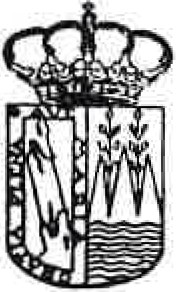 Teléfono: 981 48 00 00 - Fax: 981 48 25 06 C.I.F.: P-1502200-GACTA	DA	SESIÓN	EXTRAORDINARIA	REALIZADA	POLO	PLENO	DA CORPORACIÓN  EN DATA  DEZASETE  DE DECEMBRO  DE 2015.PRESIDENTED. Pablo Diego  Moreda GilCONCELLEIROSDon Manuel  Pérez RiolaDon Nicolás Vergara Quintiana Dona Mª José Rodríguez Pérez Dona Manuela López Rodríguez Don José Camilo Casal García Don Luis Rubido  RamondeDon Alfredo Vilela  Santalla Don Pablo Luis Nebril López Dona Esther Couto Lamigueiro Dona Mª Luisa Pérez Prieto  Don Esteban  Blanco GarroteAUSENTES: SECRETARIA:Dona Ana Velo  RuizINTERVENTOR:Don Jorge Manuel  Vidal ZapateroNo salón de sesións da Casa Consistorial do Concello  de  Cedeira  (A Coruña),  ás quince horas e trinta minutos do día dezasete de decembro de dous mil quince, reúnese o Concello Pleno en primeira  convocatoria,  previa  convocatoria  para os efectos, co obxecto de realizar unha sesión extraordinaria, baixo a presidencia do Sr. Alcalde­ Presidente	e	coa	asistencia	dos	Sres./Sras. concelleiros/as		que		se	relacionan	á	marxe, actuando como secretaria a titular da Corporación, dona Ana Velo Ruiz, que dá fe do   acto.A presidencia,  tras  comprobar  nos  termos expostos que se dá o quórum legalmente  esixido polo artigo 90 do Regulamento de organización, funcionamento e réxime xurídico das entidades locais, aprobado por Real decreto  2568/1986, para  a válida realización das sesións plenarias, declara aberta ésta, pasándose ó estudio e exame  dos asuntos incluídos  na orde do día da  convocatoria.1.-	APROBACIÓN,	SE	PROCEDE,	DO	PLAN	DE	ACCIÓN	SOCIAL	DA DEPUTACIÓN  PROVINCIAL  DA  CORUÑA  (PAS} 2015Pola Secretaria dáse lectura ao ditame da Comisión Informativa de Plenos de data 15.12.2015, do  seguinte teor literal:<<Vista  a proposición  da Alcaldía  de data  14 de decembro  de 2015, que dí:"Con data 08.10.2015 recibiuse da Excma. Deputación Provincial de A Coruña a circular sobre a aprobación das Bases reguladoras do Plan de acción social (PAS) 2015.Estas bases foron aprobadas polo Pleno da Deputación Provincial de data 08.10.2015  e publicadas  no BOP  núm.  196 de data 14.10.2015Sendo interese <leste concello participar no citado plan, propoño ao Pleno da Corporación que adopte do acordo de solicitar a inclusión no Plan de Acción Social (PAS) nos seguintes termos:CONCELLO DE CEDEIRA (A  CORUÑA)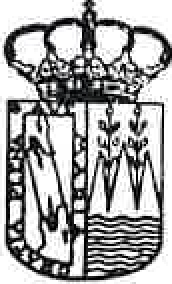 Teléfono: 981 48 00 00  -  Fax:  981 48 25 06C.l.F.: P-1502200-G1.- "Participar no Plan de acción social (PAS) 2015 da Deputación Provincial da Coruña, cuxas bases se coñecen e aceptan na súa totalidade, e solicitar a aplicación da subvención asignada aos seguintes investimentos financeiramente sostibles, de acordo co financiamento que se especifica, aprobando os seus proxectos das obras ou pregos das subministracións:A ) Investimentos financeiramente sostibles de carácter social:B ) Outros investimentos financeiramente sostibles:C ) Resumo:2.- Aprobar o Plan complementario no que se inclúen as obras ou submini3tracións de carácter social que a continuación se indican e aprobar os correspondentes proxectos ou pregos de prescricións:CONCELLO DE  CEDEIRA (A CORUÑA)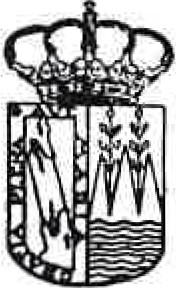 Teléfono: 981 48 00 00 - Fax: 981 48 25 06 C.J.F.: P-1502200-G3.- "Participar no Plan de acción social (PAS) 2015 da Deputación Provincial da Coruña, cuxas bases se coñecen e aceptan na súa totalidade, e solicitar a inclusión da subvención nominativa que xa tiña solicitada para a execución de investimentos, que estaba pendente de aprobación e que pasa a incl uírse neste Plan:4.- Declarar que o Concello ten a d ispoñibilidade dos terreos, augas e servidumes para a execución dos investimentos, e que ten resolto o relacionado coas concesións e autorizacións administrativas que legalmente sexan necesarias .5.- Comprometerse o Concello, no seu caso, a incluír no orzamento municipal os fondos necesarios para facer fronte á achega municipal das obras incluídas neste Plan se a houbera.6.- Solicitar da Deputación Provincial da Coruña, a delegación neste Concello da contratación e execución das obras ou subministracións incluídas no plan, que se entenderá aceptada si esta se produce efectivamente.7.- Declarar que o concello non solicitou nin percibi u ningunha subvención doutras Administracións públicas para o financiamento do investimento ou, no caso de que existan axudas ou subvencións concorrentes doutras Administracións para a súa execución, achégase o detalle de cada unha delas, acreditándose que a súa suma total non supera o 100% do seu importe.8.- Autorizase á Deputación  a obter  as certificacións  da Axencia  Estatal  de Administración  Tributaria  e da Tesourería da Segur:dade Social nas que se acredite que o concello  está  ao  corrente  nas  súas obrigas  tributarias  e coa  Seguridade Social.9.- Facultar expresamente á Alcald ía para todo o relacionado coa tramitación e xestión do presente acordo e o correspondente expediente."A Comisión, por tres votos a favor, do PSdG-PSOE (dous), e do BNG (un), e tres abstencións do PP, acorda ditam inar devandita proposición favorablemente e propoñer ao Pleno a súa aprobación.>>Aberto o tumo de intervencións, prodúcense as seguintes:Sr. Rubido Ramonde: Sí, gracias. Bueno, ¿dónde está o gasto social? Estes son remanentes da Deputación, que teñen unha regulación moi específica. Eu non me olvido de que, cando fixemos o mesmo, cos do Concello, a vostedes abríaselles a boca co gasto social, espero que agora xa saiban por qué. En canto ao tipo de inversións, si, podemos estar de acordo con parte delas, e outras perécennos preciosistas. Ou sexa, eremos que hai prioridades. Por iso ímonos abster.Sr. Alcalde: Particularmente tampouco é que entendamos moito ou estemos moi de acordo coas especificacións técnicas que teñen as bases do PAS. Sobre todo no carácter social. É dicir, non entendo, non entendemos, que non podamos meter máis saneamento con carácter social,  e que  digan  que ten  carácter  social,  pois,  sólo  poñer  unhos  xogos  biosaludables .Estamos moi condicionados nese sentido, nese sesenta por cento. A verdade  é que ahí sí que  tanto nós como todos os Concellos intentamos  facer moitas  propostas  e ben  se ve por  onde  van unhas obras e por onde van outras. Ogallá fose ó revés. Fose o vinte por cento por ahí e o oitenta por cento...Sr. Luis Rubido: Bueno, pois de acordo. Pero tratábase un pouco de aclarar os impedimentos anteriores. A explicación era obvia, legal, e debíase á  regulamentación.  Non  era  o  noso  desexo.Sr. Alcalde:  Bueno,  o POS ten  un carácter  diferente. Entendemos  a súa exposición.O Concello Pleno, en votación ordinaria, por seis votos  a  favor  do  PSdG-PSOE  (tres),  do BNG (dous) e de ANOVA (un), e seis abstencións do PP, acorda: APROBAR o ditame da Comisión Informativa  de Plenos nos termos nos que quedou    transcrito.2.- APROBACIÓN,  SE  PROCEDE,  DO  PLAN  PROVINCIAL  DE  COOPERACIÓN ÁS  OBRAS E SERVIZOS  MUNICIPAIS  (POS) 2016Pola Secretaria dáse lectura ao ditame da  Comisión  Informar va  de  Plenos  de  data  15.12.2015, do seguinte teor  literal:<<Vista  a proposición  da Alcaldía  de data 04 de decembro  de 2015,  que dí:"Con data 08.10.2015 recibiuse da Excma. Deputación Provincial de A Coruña a circular sobre a aprobación das Bases reguladoras do Plan de obras e servizos de competencia municipal (POS) 2016.Estas bases foron aprobadas polo Pleno da Deputación Provincial de data 08.10.2015 e publicadas no BOP núm. 196 de data 14.10.2015Sendo interese deste concello participar no citado  plan,  propoño  ao Pleno  da Corporación  que adopte do acordo  de solicitar a inclusión  no Plan  de Obras e Servizos 2016  nos  seguintes  termos:1.- "Participar no Plan provincial de cooperación ás obras e servizos de competencia municipal (POS) 2016 da Deputación provincial da  Coruña,  cuxas  bases  se  coñecen  e  aceptan na súa totalidade, e solicitar a aplicación da achega provincial asignada aos investi­ mentos e, no seu caso,  ao financiamento  dos  gastos correntes  do exercicio  2016,  e de acordo co financiamento  que se indica:A ) Realización  de obras e  subministracións:Aprobar os proxectos das obras ou os pregos das subministracións incluídos na anualidade 2016 e que se relacionan nesta táboa.B ) Financiamento  de gastos  correntes:C ) Resumo:2.- Aprobar o Plan complementario do ano 2016 no que se inclúen as obras ou subministra­ cións que a continuación se indican e aprobar os correspondentes proxectos ou pregos de prescricións:3.- Declarar que o Concello ten a dispoñibilidade dos terreas, augas e servidumes para a execución dos investimentos, e que ten resalto o relacionado coas concesións e autorizacións administrativas que legalmente sexan necesarias.4.- Comprometerse o Cmcello a incluír no orzamento municipal do 2016 os fondos necesa­ rios para facer fronte á achega municipal das obras incluídas na anualidade do 2016 se a houbera.5.- Solicitar da Deputación Provincial da Coruña, a delegación neste Concello da contratación e execución das obras ou subministracións incluídas no plan, que se entenderá aceptada si  esta se produce efectivamente.6.- Declarar que o concello non solicitou nin percibiu ningunha subvención doutras Adminis­ tracións públicas para o financiamento do investimento ou, no caso de que existan axudas ou subvencións concorrentes doutras Administracións para a súa execución, achégase o detalle de cada unha delas, acreditándose que a súa suma total non supera o 100% do seu importe.7.- Autorizase á Deputación a obter as certificacións da Axencia Estatal de Administración Tributaria e da Tesourería da Seguridade Social nas que se acredite que o concello está ao corrente nas súas abrigas tributarias e coa Seguridade Social.8.- Facultar expresamente á Alcaldía para todo o relacionado coa tramitación e xestión do presente acordo e o correspondente expediente."A Comisión, por tres votos a favor, do PSdG-PSOE (dous), e do BNG (un), e tres absten­ cións do PP, acorda ditaminar devandita proposición favorablemente e propoñer ao Pleno a súa aprobación.>>Aberto o turno de intervencións, prodúcense as seguintes:Sr. Rubido Ramonde: Sí, gracias. No POS dicimos máis do mesmo. Antes criticábasenos a nosoutros destinalo a prazas ou mínimamente a espazos deportivos e que había outras necesi­ dades de mantemento pistas e alcantarillados. Bueno, o dos nichos e o arreglo de pistas é de recibo. Obviamente estamos de acordo. O de destinar diñeiro ó mundo deportivo, eremos que nese mundo, nese colectivo, hai demandas prioritarias que o que se vai a facer. Parécenos unha inversión moi alta para o resultado que se vai a sacar. Hai colectivos maiores no mundo deportivo, no mundo da xuventude que demandan outro tipo de instalacións. Ademáis, ímonos reservar  en canto ás condicións técnicas do proxecto.!monos reservar  a crítica, unha  vez que o estudiemos en profundidade porque nos parece moi pouco acertado, ademáis con consecuencias para futuras previsións nefastas. Olvidáronse vostedes tamén do... outra conclusión que o tempo acábanos dando a razón, que descartan vostedes espacio como futuro centro de saúde. Parécenos moi ben. Efectivamente era un disparate ubicalo ahí. Por iso ímonos abster.Sr. Pérez Riola: Non me extraña que estea de acordo cos nichos porque vostedes o único que fan é, así que están feito, se entran no goberno, vendelos. Pero nunca se acordan de facelos. Porque todas as veces que entramos, despois dun goberno do PP, encontrámonos sin nichos. Pero durante o tempo que gobernan véndenos.Sr. Rubido Ramonde: Irnos a ver, no 2007, ese proxecto era noso. Estaba coa debida aporta­ ción presupostaria. E vostedes vendéronos.Sr. Pérez Riola: ¿Dónde estaba? O proxecto do 2007 fixémolo nós. Bueno, nós non, fíxoo Singla. E foi a cargo do POS, que se fixeron tres ampliacións. Tres. Do 2007 ao 2011.Sr. Alcalde: A ver, eu sobre o que vostede dixo antes en torno ás actividades deportivas e ás instalacións. Haberá moitas instalacións que se poidan mellorar, e haberá outras que falten. Eu creo que sí que é un proxecto que ten demanda. Creo que é un proxecto que no seu momento vostedes tamén o estudiaron. Non con esta ubicación, porque esta ubicación é ao lado da piscina municipal, contra a pista do instituto.Sra. Couto Lamigueiro: ¿E por exemplo se despois se quisera ampliar a piscina, xa non se podería?Sr. Alcalde: Irnos a ver, eu sempre parto de  que  para  facer  calquera  estudio,  primeiro  debemos considerar o aspecto económico. É dicir, para facer calquera inversión grande, sexa unha piscina, un centro de saúde, primeiro debemos conseguir o diñeiro, e a partir de ter  o  diñeiro colocarémola onde sexa. Máis ou menos hai un proxecto aquí do  ano  2012  cunha piscina, sin ter digamos o diñeiro para poder facela. Un proxecto  que pode costar trinta e pico  mil euros, cerca de corenta mil, que vai, sería entre estas pistas e a piscina  que hai  feíta agora.  Eu o que non entendo é pagar, gastarte  corenta mil  euros nun proxecto  onde non tes diñeiro  para facelo. A partir de ahí máis  ou menos  nosoutros  cando  facemos  unha  actuación ternos que facela sobre o que hai, non sobre o que pode haber. Quéroche dicir, se agora houbera un investimento que sí, que te dixeran, pois tes dous millóns de euros para facer unha piscina alí,  pois igual esto se faría noutro sitio. O que entendimos que  non  era  o  sitio para  facelas  era cubrir as pistas onde están agora as pistas de padel  porque  era unha  inversión  que costaba  cento e pico mil euros. Creo que o seu partido o había estudiado coa mesma enxeñería que fai  este proxecto e sí que entendemos que ese é o sitio para  facer.  É máis,  incluso  se podería adaptar unha piscina con outra no caso de que houbera  ese  investimento  que  se  poidese  colocar no medio. Daría as dimensión. En caso  de  poder  ampliala.  Falamos  dun  proxecto novo. Si fora unha ampliación sí que e podería meter. Eu  o único  apuntamento  que  quería  facer sobre o POS é que o tema do cemiterio respecto ao que se fixo os últimos anos, que puidemos haber metido algo máis de diñeiro en gasto corrente, quería explicar por qué non o fixemos. Creímos que era máis oportuno metelo aquí  a través  do  POS  porque  eremos  que entre este proxecto e a instalación de dúas pistas  de padel,  coas quitas que poida  haber  á hora  da contratación, con ese diñeiro que non se pode facer en mellaras,  se  pode  sacar  outro  proxecto máis. Se aquí  deixáramos  en gasto  corrente  e o pagáramos  con gasto  corrente, o día de mañá non teríamos acceso a facer ese proxecto que igual para  o  Concello  lle pode  sair  moito  máis barato.Sr. Rubido Ramonde:  Irnos a ver.  O tema do proxecto  da piscina ...Sr. Alcalde: Déixame solo unha cousiña máis. É un proxecto que, a parte, tiñamos... eu particularmente, total descoñecemento. Non sei se isa algún día foi levado a pleno ou tratado nalgunha comisión ou algo. Foi un proxecto que no seu momento encontramos ahí. Solo iso. Perdón.Sr. Rubido Ramonde: O importe foi de 22.000 euros, pero non quero caer no "e ti máis". Sr. Alcalde: Non, non.  Eu tampouco.Sr. Rubido Ramonde: Ahí hai un proxecto de 60.000 euros para executar  no aparcamento  que hai  diante do instituto, un edificio... xa resulta hoxe nun futuro inviable totalmente.  Quinien­   tos millóns de pesetas un edificio de usos múltiples é unha barbaridade. A  ampliación  da piscina, a futura piscina ... O gobemo que esté aquí, sexa cal sexa, ten que ser ahí. Non queda máis remedio, porque é o aproveitamento de  toda  a  infraestructura  do  polideportivo.  Si vostede vai a construir unha piscina noutro lugar, a viabilidade  haise que despedir dela. É un  sitio idóneo. Non é unhE cifra escandalosa, que é un millón e medio    de euros.Sr. Alcalde:  Sí, témolos  nun caixón.Sr. Rubido Ramonde: Non, non, non. Estou dicindo, nun futuro, que sexa mediante un convenio a tres bandas de tres administracións. Pero dende logo si vostede vaino facer noutro sitio si ten esa oportunidade, o mantemento xa será inviable.Sr. Alcalde: Sr. Rubido, eu creo que si conseguimos o investimento non se preocupe que hémonos sentar nesa mesa que está aquí e hemos falar nós con vostedes para buscar a ubica­ ción. Que creo que calquera investimento tan grande, calquera proxecto tan importante, necesita o consenso de todos os partidos políticos.Sr. Rubido Ramonde: Ao noso entender a ubicación ideal é esa. Agora, non sei ata qué punto xa quedou definitivamente fastidiada.Sr. Alcalde: Eu o que tampouco entendo é, si teñen ese proxecto, para qué fan as pistas poste­ riores, eliminando a pista.. é que estamos... non irnos ir ao "e ti máis". Está claro que eu tampouco quero ir ao "e ti máis".Sra. Rodríguez Pérez: A min resúltame curioso... partindo dunha base, ogallá puidésemos facer unha piscina xa, ogallá. Eu creo que sería bo para todos. Pero resúltame curioso que de todo o seu grupo a súa máxima preocupación sexa a piscina. Pode haber máis instalacións deportivas que mellorar ou que facer, aparte da ampliación da piscina. Queríalle preguntar á súa concelleira, ¿vostede ten algún cargo, por curiosidade, que non o sei, ten algún interese particular no clube de natación?Sr. Cauto Lamigueiro: Sí, eu teño alí o meu home traballando. Sra. Rodríguez Pérez: Non, pero refírome a vostede.Sr. Cauto Lamigueiro: Teño a meu fillo nas actividades. Tanto en atletismo como en fútbol como en piscina e en ciclismo. Eu o que estou vendo é que dependendo o clube que sexa axúdaselle dunha maneira ou doutra.Sra. Rodríguez Pérez: ¿A qué se refire? Eu creo que o clube de natación non teñen nada que obxectar da axuda que se lles da dende o Concello.Sr. Couto Lamigueiro: Estou solamente dicindo que dependendo de que sexan uns ou outros, non estou dicindo por parte do Concello, estou dicindo por parte das instalacións que lles deixan. Por exemplo, eles estaban utilizando a pista do instituto, a estaban utilizando tres días á semana, luns, mércores e venres, e o fútbol estaba utilizando esa pista tamén. O clube de natación paga a unha persoa particular que ten que limpar a pista e os baños, e o clube o paga cos seus cartos. O fútbol non ten que pagar nada por utilizar esa instalación. Págao o clube de natación. É ó que me refiro. Si dous clubes aproveitan esa instalación, deberían pagarse os gastos entre eses dous clubes que aproveitan a instalación. Por eso o digo. Eu non me estou referindo ao Concello, estoume referindo á instalación que están prestando.Sr. Alcalde: Neste caso estamos todos de acordo. A nosoutros non nos parece de recibo que se eliminen esas actividades. É máis, nos puxemos  en contacto coa xefatura territorial   nestecaso, co xefe territorial, falando con eles, dándolle explicacións e dándonos... Bueno, dicindo que por parte deles entende que non hai problema. Que debe haber algunha denuncia, e sobre esa denuncia fixeron múa inspección. Pero sabemos perfectamente que ningún clube da nosa vila pode ter capacidade de ter instalacións. Eso témolo moi claro. E eu sí que entendo que calquera clube ten que ter unha responsabilidade según as instalacións que use. Iso é normal.Sr. Couto Lamigueiro: Depende cal sexa ten que ter unhas ou outras.Sr. Alcalde: Estábamos falando do clube de natación. Eu falei, por exemplo, coa directora do instituto cando xurdiu todo isto. Ela non me poñía ningún reparo en que estiveran alí, nin o clube de natación, nin o clube de atletismo, nin o clube de fútbol, nin nada. Todo o contrario. Ela sí que me incidía un pouquiño, por exemplo, no tema da limpeza. Me dixo que houbera unhas protestas, parece ser que no campamento de verán. Pero bueno, cousas que poden  pasar. Máis que nada qi.;.e se queixaban as limpadoras. Pero que elas entendían perfectamente que se tiñan que deixar esas instalacións. No tema da piscina. Claro que nos gustaría ter unha piscina e ogallá fosen en vez de 350.000 euros dous millóns de euros, e puidéramos facer outras cousas.Sr. Couto Lamigueiro: Eu non digo que haxa unha piscina. Eu digo, no caso de que algunha vez a houbera, ao mellor sería máis fácil que fora ao lado do que xa hai que en outro sitio.Sr. Alcalde: Ahí, sempre iremos a criterios técnicos, pero ahí igual ternos que ver algo a evolución que vai ter Cedeira nos próximos cincuenta anos. Porque igual o que agora está cerca, mañán está moi lonxe ou ao revés. O caso é ter o diñeiro.Sra. Rodríguez Pérez: Ademáis o proxecto que vostedes tiñan da piscina, collería igual nese espazo.Sr. Rubido Ramonde: Eso é o que dubidamos. Porque esa hipotética piscina vai deixar sin aparcamento. Primeiro, unha piscina noutro sitio totalmente distinto necesita, e vostede sábeo porque ten coñecementos diso, vai necesitar un transformador que vale miles e miles de euros. Vai necesitar un persoal totalmente autónomo e axeno totalmente ao do polideportivo. De partida xa non sería viable. Nin dentro de un ano, nin de dous, nin de cinco, nin de dez. Non pensemos en dentro de cincuenta anos.Sr. Alcalde: O problema da piscina é o mantemento tamén. E ternos outra pista ao lado da estación de autobuses. Hai outra pista alí. Tamén pode ir alí.Sr. Rubido Ramonde: A futura piscina ten que formar parte das actuais instalacións. É máis, o sistema de quentamento está preparado para máis dunha piscina. Outra instalación de setenta mil euros que esa piscina situada noutro sitio tería que ter. E que é o sitio ideal. Non hai dúbida.Sr. Alcalde: A revisión que eu fixen dese proxecto non di... trae unhas instalacións novas, diferentes, non ven unha mezclada coa outra. Ven coa instalación preparada solo para a piscina.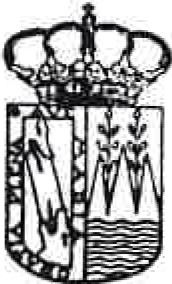 Sr. Rubido Rarnonde: Sí, pero bueno. ¿E a adaptación do actual  sistema de quentarnento  de auga vale para  outra?Sr. Alcalde: Sr. Rubido, si conseguirnos o diñeiro terernos  piscina  nun  lado,  terernos  un  centro de saúde novo. Si conseguírarnos diñeiro teríarnos rnoitísirnas  causas.  Pero  o caso  é  telo.Sr. Rubido Rarnonde: Eu solo digo que esta inversión de case  150.080 euros  deixa en "stand  by" esa  futura ampliación.Sr. Vilela Santalla: Unha pregunta é si estes cartas non chegarían para cubrir  as actuais.  E xa está. Non  habería outra ubicación.  Sería cubrilas, nada  rnáis.Sr. Alcalde: Vostede sabe que o orzarnento tería rondando os cento e pico mil euros, rnáis  o  IVE,  rnáis  o  beneficio   industrial,  non  sei,  poderíarnos   falar  de  e:.ue  podería  andar   sobre130.000. Cubrir as do campo de fútbol. Pero sería volver a facer unhas zapatas e facer unha cuberta que encima se metería coa rúa que hai pola parte de atrás, que vai contra a Pitillera. É dicir, habería problemas incluso técnicos. E estarnos cubrindo algo que  non  foi  feíto  para cubrir. E creo que desta rnaneira, tarnén permite que o día de rnañá, ter unha ampliación, si se quere, si as pistas de padel funcionan, si se quere facer unha  ampliación  do campo  de fútbol  para graderío para detrás da  portería.Sr. Blanco Garrote: ¿As novas pistas serían de herba artificial? Sr. Alcalde: Si.Sr. Rubido Rarnonde: Esa postura haina que contrastar. Nosoutros tiñamos outro tipo de plantexarnento  que nos habían  dado outros técnicos  e non  chegaba a 60.000, pero  bueno.Sr. Alcalde: Está ben que rno diga porque prirneiro considera que non é unha boa actuación e  logo dí que vostede  a estudiou. Non  sei.Sr. Rubido Rarnonde: Non. A das actuais. Cubrir as actuais. Iso é para o que habíamos pedido presuposto. E solo un inciso final, pareceurne unha impertinencia cando se fixeron preguntas persoais. Non  ten por qué dar canta e contar das actividades  do seu   fillo.Sra. Rodríguez Pérez: Eu non lle preguntei en ningún momento, a mín non  me  ten  que  dar canta das actividades de nadie da súa familia, simplemente eu lle preguntaba  da dela,  nada  rnáis. Creo que aquí estamos para preguntar e entender o interese xeral, non intereses particu­ lares. De ahí viña a miña pregunta. A resposta dela, pois falas ti con ela. Eu non teño ningún interés en saber o que fai nadie  da súa familia. Nada   máis.Sr. Rubido Rarnonde:  ¿Qué interese  especial había  ahí?Sra. Rodríguez Pérez: Interés especial non. É curioso porque vostedes sernpre mezclan o particular  co intesese xeral.  Sernpre o acaban mezclando.  E vostede  falou de moitos  exernplos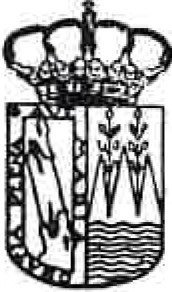 pero o exemplo reducíase única e exclusivamente á piscina. Falou na súa primeira interven­ ción de moitos exemplos de instalacións deportivas pero solo o seu interese era a piscina.Sr. Rubido Ramonde: Non, non. Iso é un exemplo. Por 150.000 euros non os vamos meter nunha piscina.Sra. Rodríguez Pérez: Dentro da preparación do pleno falaban de exemplos en común, digo eu.Sr. Rubido Ramonde: Vostede falou dun interese especial pola piscina. Si tiñamos algún interese especial.Sra. Rodríguez Pérez: Pois esa foi a miña pregunta. Non para que me respondera nada de ningún familiar, que a mín non me importa.Sr. Blanco Garrote: Para outras actividades tamén poderíase añadir uns vestiarios para o fútbol femenino. Sería outro tipo de instalacións.Sr. Alcalde: Me parece unha proposta moi axeitada. Sra. Rodríguez Pérez: Pois por exemplo.Sr. Blanco Garrote: Porque eu penso que o pabellón e o campo de fútbol moitas veces non se poñen de acordo para os vestiarios. E témonos que dar canta de que ternos o equipo femenino en Cedeira, entonces eu creo que tamén se poderían facer uns vestiarios femeninos.Sra. Rodríguez Pérez: Perfecto, eu non teño nada que dicir a iso. E de todas formas, Esther, síntoo.Sra. Cauto Lamigueiro: Non, eu non teño ningún problema.Sr. Alcade: Eu creo que iba máis a pregunta a si ocupaba algún cargo directivo. Supoño que irías por ahí.Sra. Rodríguez Pérez: Sí, sí, eu ía máis por ahí porque non o sabía.Sra. Cauto Lamigueiro: Eu pregunto porque si a ubicación das pistas é esa, como a piscina está ahí ao lado. A ver, máis interesante para nosoutros agora é que, a partir do luns, non ternos sitio para entrena. Que nos quedamos sin instalación. Me refiro, xa que falamos de todo, o máis grave é iso. Pero esto foi unha maneira de comentar.Sr. Alcalde: Estamos falando xa coas AMPAS.Sra. Cauto Lamigueiro: Eu máis que nada me refería ... pola ubicación.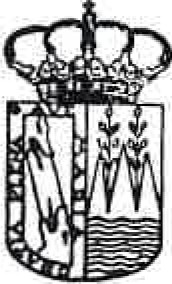 Sr. Alcalde: E que o tema das instalacións, hai cousas que a veces tampouco as entendemos moito. É dicir, eu non entendo que non permita o Consello Escolar, a AMPA ou a Dirección Xeral, quen sexa, que un neno de Cerdido que non poda practicar unha actividade en Cerdido, que non poda facela no colexio de Cedeira porque non estea matriculado no colexio de Cedeira. Non me parece xusto. Cando falamos de solidariedade.Sr. Rubido Ramonde: Vou pedir un rogo. Delle un repaso ao proxecto do sistema de quenta­ mento de augas e verá como está preparado para unha nova piscina.Sr. Alcalde: Eu non digo que non estea preparado. Estou dicindo que o proxecto novo vai coa instalación nova.Sr. Rubido Ramonde: Ben, pois olvídese vostede do que aparece no proxecto. Tal cual está, está preparado para unha nova piscina. Eso tívose en conta.Sr. Alcalde: Acéptolle o rogo e a ver cando, entre todos, podemos traer algunha instalación grande para Cedeira.Sr. Rubido Ramonde: A cuestión da piscina é unha cuestión totalmente transversal. Estoullo dicindo a María José, a demanda da piscina é unha cuestión totalrr.ente transversal. É unha demanda que está ahí, incluso de xente maior.Sra. Rodríguez Pérez: Claro, por suposto e canta máis xente a poda utilizar moitísimo mellor.Sr. Rubido Ramonde: É unha demanda que se fai case endémica. Partimos case de principios dos 90.Sra. Rodríguez Pérez: Por suposto.Sr. Alcalde: Estamos falando dunha demanda que ten un desembolso económico moi impor­ tante, que agora mesmo ... E encima, polo carácter que están tendo as subvencións na Deputa­ ción, que son cun reparto equitativo dos remanentes que teñen para todos os concellos en canto a número de habitantes, en canto a superficie e en canto a núnero de parroquias non é fácil hoxe en día que che den ese diñeiro para iso. Que a mín tamén me parece que está ben, porque ao final que ese reparto equitativo que non dependa solo d,:) cor político que teñas. Que vaia para todo o mundo igual. Vostede vai a ser agora deputado provincial e eu vou a ir con vostede, vamos os dous a ver si somos capaces na Xunta ou na Deputación ou no Estado de traer unha piscina, un centro de saúde e un edificio de usos múltiples para Cedeira, que sería ideal. E o da carreteira, está claro. ¿Qué sería antes, a carreteira ou a piscina? Por iso que as prioridades son complicadas.Sra. Couto Lamigueiro: A carreteira para quen usa a carreteira e a piscina para quen usa a p1scma.Sr. Rubido Ramonde: Ahí ten un proxecto dun millón e medio e, pregunte vostede a calquera experto, e un proxecto de piscina noutro lugar non baixaría dos tres millóns. Iso está claro.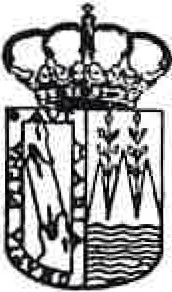 Sr. Alcalde: ¿Cómo?Sr. Rubido Ramonde: Vostede ten un proxecto ahí engarzado coas actuais instalacións depor­ tivas, coa actual piscina dun millón e medio. E un proxecto autónomo noutro lado, noutro lugar hipotético non baixaría dos tres millóns. Iso díllo calquera experto.Sr. Alcalde: Pero me está falando de consideracións técnicas que eso habería que estudiar os proxectos e estudiar moito o que se vai a facer.Sr. Rubido Ramonde: C::msideracións técnicas que ao final teñen unha proxección política.Sr. Alcalde: Non sei. E-J o único que lle vexo é que vostede é que a prioridade que ten é a piscina. É o que estamos vendo aquí.Sr. Rubido Ramonde: Pero irnos a ver. Si lle estou dicindo que 140.000 euros ou 150.000 que habería outra maneira de adicalo ao mundo do deporte a instalacións deportivas, obviamente non estou pensando nunha piscina.Sr. Alcalde: Pero irnos a ver. Vostede me está dicindo, vostede empezou falando por aquí, despois dixo que non, que vostedes estiveran estudiando o tema do proxecto para facer o tema das pistas de padel cubertas porque creían que se podían cubrir, e agora vólveme a dicir ao revés. E que eu non sei, vai para riba, vai para abaixo, vai para arriba, vai para abaixo.Sr. Rubido Ramonde: ¿Cómo que lle estou dicindo ao revés?Sr. Alcalde: Home, esta:ne dicindo agora mesmo que é facer un investimento moi grande. ¿E sería mellor facela noutro lado?Sr. Rubido Ramonde: Non, non, non. Que ten outro tipo de destino no mundo deportivo . Sr. Alcalde: ¿Como cal?Sr. Rubido Ramonde: Pois xa llo direi cando estudiemos o actual proxecto. Sr. Alcalde: Xa está. Xa está, Sr. Rubido.Sr. Pérez Riola: Quería facerlle unha pregunta ó Sr. Rubido. Ó millor non ven moito ao caso, pero, ¿a renuncia do seu grupo de goberno á variante das Pontigas veu motivada por esperar á financiación da piscina? A variante estaba aprobada na Deputación. Nun pleno de febreiro de 2011. Non se ría que o pode mirar nos plenos da Deputación.Sr. Rubido Ramonde: N:m teño constancia da renuncia.O Concello Pleno, en votación ordinaria, por seis votos a favor do PSdG-PSOE (tres), do BNG (dous) e de ANOVA (un), e seis abstencións do PP, acorda: APROBAR o ditame da Comisión Informativa de Plenos nos termos nos que quedou transcrito.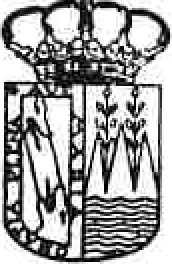 3.-  RECOÑECEMENTO   EXTRAXUDICIAL  DE  CRÉDITO 3/2015Pola Secretaria dáse lectura ao ditame  da  Comisión  Informativa  de  Plenos  de  data  15.12.2015, do  seguinte teor literal:<<Vista  a proposición  da Alcaldía de data 04 de decembro  de 2015, que  dí:"Figurando pendente de pagamento diversas facturas por gastos pola realización de diferentes obras e servizos ou a adquisición de bens procedentes do mandato  anterior,  que non puideron  ser aplicadas ao correspondente exercicio por diversas razóns, é polo que, ao amparo do establecido nos artigos 23. l.e) do Real Decreto Lexislativo 781/1986, do  18 de abril, polo  que  se aproba  o  Texto  Refundido  das  disposicións  legais  vixentes  en materia  de  Réxime  Local,60.2 do Real Decreto 500/1990,  do ,20 de abril, polo  que  se desenvolve  o Capítulo  Primero  del Título Sexto da Lei 39/1988, do 28 de decembro, reguladora das  Facendas  Locais,  en materia de presupostos, e 14 das Bases de Execución do Presuposto, elévase ao Pleno da Corporación.Figura no expediente informe de reparo da Intervención municipal ¡::olo trámite de facturas e gastos   do mandato  anterior  sen o preceptivo  trámite orzamentario.Son facturas correspondentes ao mandato 2011-2015  que  se  atopan  conformadas  e  os  encargos foron realizados polos membros do equipo de gobemo correspondente ao devandito mandato.Tendo en conta que de non tramitar as facturas se trataría de un emiquecimento inxusto para a Administración pois se trata de gastos efectivamente realizados que teñen o seu conforme na recepción  dos gastos ou servizos e que pola urxencia  nos gastos se fixeron    efectivos.Por todo iso proponse ao Pleno,  para  a súa aprobación  se así  estímase  oportuno,  a adopción  do seguinte acordo:Primeiro.- Levantar a nota de reparo incorporada ao expediente.Segundo.- O recoñecemento extraxudicial dos créditos  obrantes  no  expediente  instruído  por  que constan de 17 rexistros e un importe total de OITENTA E  TRES  MIL  CINCOCENTOS CORENTA E CATRO CON SESENTA E CATRO (83.544,64 €) nos termos que se detallan a continuación: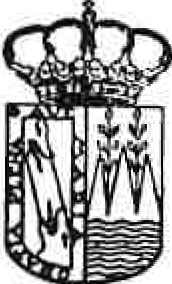 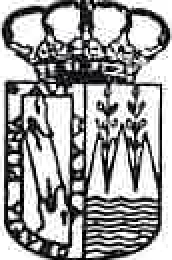 Terceiro.-O recoñecemento das abrigas que así se sinala no apartado segrndo queda condicionado a posterior existencia de crédito."A Comisión, por tres votos a favor, do PSdG-PSOE (dous), e do BNG (un), e tres abstencións do PP, acorda ditaminar devandita proposición favorablemente e propoñer ao Pleno a súa aprobación.>>Aberto o turno de intervencións o Sr. Alcalde di: A verdade é que facer levantamentos de reparo sin poder xustificar os traballos ... unha porque, bueno, non todos os reparos que nos veñen ou de Intervención ou de Secretaría estamos totalmente de acordo sempre pero si que hai veces ter que levantalos de traballos destas causas que non entende un pois a verdade é que tamén me gusta explicalas. Non quería entrar no "e ti máis" Sr. Rubido, pero o outro día vostede fixo unha crítica, no anterior pleno, dicindo que había que:ontratar as empresas de Cedeira, que estaría ben contratar as empresas de Cedeira. Destas todas ningunha é  de Cedeira. Pero sí que me vou solo a ir a tres facturas porque me parece que claman bastante. Do 14 de maio de 2015 Fercalpi Galicia, S.L., "acondicionamento e pintado paredes casa museo en frente al ayuntamiento" que é a casa de Avelino, a planta baixa. É dicir, a parede exterior da planta baixa, 5.614,40 euros. Outra, o 21 de maio de 2015.Sr. Rubido Ramonde: Estás manipulando totalmente.Sr. Vilela Santalla: ¿Están ahí as facturas, por favor? Para ler a factura completa.Sr. Alcalde: Estou lendo esto. Cando eu fale, despois pode falar vostede. Cando eu acabe de falar pode falar vostede, que lle paso a palabra a vostede.Sr. Vilela Santalla: Por si estaba equivocado.Sr. Alcalde: Non estou acostumbrado. Nin estou acostumbrado a ler, nin estou acostumbrado a falar.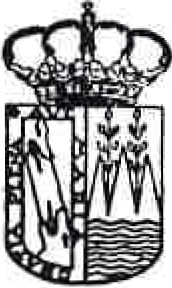 Sr. Vilela Santalla: As facturas. ¿Onde están as facturas? Porque non é iso solo. Está lendo o principio da factura.Sr. Alcalde: Cando eu acabe de falar pásolle a palabra e acaba vostede. Fercapi: pintado paradas express en Avda. Castelao, cambio marquesina bus Plaza de Galicia y otros 5.457,10. Vintesete de maio Fercapi Galicia: desencofrar, encofrar, llenar moldes de macetas y otros servicios 5.227,20. Pode falar agora.Sr. Vilela Santalla: Eu digo que iso é o principio da factura. En esa factura falta o resto das cousas. Entonces habería que ler todo o que é ese importe.Sr. Alcalde: Pero si non hai desglose de traballos.Sr. Vilela Santalla: Si, si, está desglosado. ¿Están ahí as facturas? ¿As pode ler? Sr. Alcalde: Non as teño aquí, pero non hai desglose. ¿Están ahí?Sra. Secretaria: Están aquí no expediente.Sr. Vilela Santalla: Na factura virá. O que está lendo é o principio da factura.Sr. Rubido Ramonde: Pero irnos a ver, vostede sabe ben, e creo que xa o informou o Interventor o tema da contratación de persoal. Ese en realidade era persoal traballando oito horas durante x meses. Que o que expedía a factura non se extendía con detalle a todo o que facía ese persoal, pois ese é o criterio.Sr. Alcalde: ¿Non me estará dicindo que iso é prestamismo laboral?Sr. Rubido Ramonde: Non, non, é mercantil. E en canto ó de Cedeira, ó das empresas cedeiresas nós decíamos que agora víñase a demostrar que non era tan fácil contratalas. Esa foi a referencia que fixen eu no último pleno. Qué maior desexo tiñamos nosoutros que contratar empresas de Cedeira. O que vai dicindo por ahí polas radios, que nós tivemos que pagar, nós tivemos que pagar ... Vostede paga co diñeiro de todos e co diñeiro que ten ahí. Non tivo necesidade vostede de pedir préstamos. Que nós tivemos ...¿Qué pensa, que cando chegamos nosoutros ...? Nosoutros no 2011 e había 700.000 euros, parte deles papábaos a paga extraordinaria, a paga extra e máis a Seguridade Social. Logo había 240.000 euros pendientes. E máis non nos queixamos.Sr. Alcalde: Non lle vou a entrar por ahí. Pero irnos a ver ¿de onde vostede sacou diñeiro para poñer este Concello en liquidez? ¿De onde? Do catastrazo. De que a vostede lle veu un día a ponderación  de  valores  e  a aprobou  ese mismo  día... Non  se ría,  que  sabe que é verdade.¿Fixo un contrato novo de algo?Sr. Rubido Ramonde: Non manipule.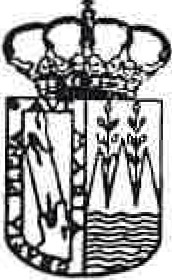 Sr. Alcalde: Non manipulo nada. Dígame, ¿onde tivo a recaudación do diñeiro?  ¿De onde ven esa recaudación  de diñeiro?Sr. Rubido Ramonde: Esa é unha opinión súa. Non ten fundamento. Sr. Alcalde:  ¿De onde ven?Sr. Rubido Ramonde:  De xestionar  ben o Concello.Sr. Alcalde:  ¿De xestionar  ben?  ¿De qué? Dos parques  infantís  caendo.  De todo abandonado.¿De eso? ¿De eso se  refire?Sr. Rubido  Ramonde:  ¿Qué está dicindo?Sr. Alcalde: De tirar o diñeiro antes das eleccións, como lle dixen o outro día co tema de facer obras, facer asfaltados, sin facer separativas. E despois di que hai  separativas.  Tarde piache, tarde piache,  Sr. Rubido, tarde piache.Sr. Rubido Ramonde: Voulle dicir unha cousa, a min non me tira abaixo o dato que lle estou dando, porque é oficial e acreditado documentalmente. Cando chegamos aquí había 700.000 euros. Agora hai 2.490.000 euros. Busque vostede as razóns por onde sexa. E vostede anda dicindo por ahí, é que tivemos que pagar, tivemos que pagar. Tivemos que pagar co que ten o Concello non tivo que pagar vostede nada. Ten que pagar vostede do próximo presuposto do próximo ano.Sr. Alcalde:  Ternos que pagar ....Sr. Rubido Ramonde: Nós tamen tivemos  que pagar. No  exercicio 2011 pagouse  o alumeado  do ano anterior, pagáronse fogos do ano anterior. Había unha deué.a de Fenosa de 240.000  euros. Pero qué me di vostede a mín. Se vostede inicia un mandato  nunhas  situacións  que  nunca na vida iniciou un  Alcalde.Sr. Alcalde: ¿Pero esto qué é un monólogo de vostede? ¿Sólo fala vostede?  Porque  leva  falando,  falando, volve  a enganchar,  enganchar, enganchar.Sr. Rubido Ramonde: Irnos a  ver.Sr. Alcalde: Agora estou falando eu.  As  facturas,  Sr. Rubido,  que  nos  queixamos  de pagar, son todas aquelas que teñen reparo de Intervención. E si vostede tiña 2.400.000 e presumía  de  ter tanto, ¿cómo é que vostede non as pagou? Explíquemo, cómo vostede non as pagou. Explíquemo cómo é que vostede tiña os cartos das festas do ano  anterior  sin  pagar.  Explíquemo,  explíquemo.Sr. Rubido Ramonde: ¿Explícollo? Sr. Alcalde: Explíquemo.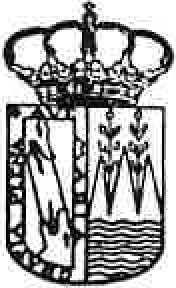 Sr. Rubido Ramonde: Vostede non pode falar do resultado dun partido a medio xogar. Ten que esperar ó final do partido e falar do resultado. Si chegamos ao 31 de decembro e non as pagamos, pois ben. Pern vostede qué me está falando, se viñeron as eleccións e entraron vostedes a gobernar.Sr. Alcalde: ¿As do ano pasado? ¿As do 2014?Sr. Rubido Ramonde: Tamén, porque sempre se leva dun ano para outro as que non encaixaron no presuposto oportuno.Sr. Alcalde: As festas deste ano quedaron pagadas este ano.Sr. Casal García: Eu non sei si ese superávit de dous millóns e pico é real. Sr. Alcalde: Non é superavit.Sr. Casal García: Que creo que non. Pero podiamos falar da carencias coas que nos encontramos. Porque claro, si estas carencias se tiveran solucionado, ese pretendido superávit non sería tal. Por exemplo, pistas en lamentable estado, non separación de augas pluviais e fecais, río Condomiñas sen desbrozar, regatos da praia en lamentable estado, subvencións raquíticas e sen criterio, carencias en Servicios Sociais, colectores da Praza Roxa soterrados  en lamentable estado, papeleiras deterioradas ou inexistentes, beirarrúas levantadas no paseo marítimo e lousas rotas a centos, minidepuradoras sen funcionar. Se a todo isto trataran vostedes de poñerlle remedio seguro que ese pretendido superávit de dous millóns e pico se quedaba desde logo en...Sr. Rubido Ramonde: Unha pregunta sola en plan anecdótico. Vostede falou ahí de papeleiras en lamentable estado. ¿E se solucionou?Sr. Casal García: A partida menos interesante.Sr. Rubido Ramonde: É un exemplo ¿E se solucionou? Sr. Casal García: En grande medida sí.Sr. Rubido Ramonde: Claro que o solucionou. Coas subvencións que tramitamos nós. Obviamente. Que nos concederon. E porque as habíamos pedido.Sr. Casal García: Home, pero non pedir as subvencións...Sr. Rubido Ramonde: Si vostede se pon a dicir un listado eu tamén o poderei dicir. Ao mellor non teño que esperar catro anos, ao mellor dentro de cinco meses xa lle poido dicir un listado coma ese.Sra. Rodríguez Pérez: E o seu deber como oposición é facelo.19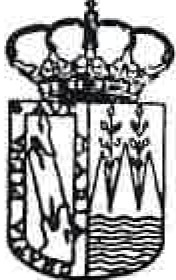 Sr. Rubido Ramonde: Home claro.Sr. Casal García: Pero eu non vou presumir nunca de superávit. Sr. Rubido Ramonde: Non é superávit. 2.490.000 non é superávit. Sr. Alcalde: A boa xestión non é ter diñeiro.Sr. Rubido Ramonde: Pero bueno, xa están tomando vostedes unha serie de decisións que xa veremos as consecuencias que teñen, xa o veremos.Sra. Rodríguez Pérez: A boa xestión dun Concello non significa que éste teña que ter superávit. Todo o contrario.Sr. Rubido Ramonde: Bótelle vostede a culpa a Montoro. Que non ::1os deu tempo a gastalo, sinón gastábamolo. Qué causas me di.Sra. Rodríguez Pérez: A Montoro toda.Sr. Alcalde: Eu creo que o que di Camilo, ten moita razón. Eu creo, Sr. Rubido, presumir de diñeiro e presumir de xestión económica sería o que lle dixen eu antes, ¿de onde ven ese diñeiro? Pero, de todo o que lle dixo Camilo vostede quedouse co tema das papeleiras, pero hai moitas causas máis importantes.Sr. Rubido Ramonde: Era unha anécdota.Sr. Alcalde: Claro, pero é que Luis Rubido, vostede non me pode presumir de xestión económica cando nin mirou para a potabilizadora de auga de Cedeira, cando non fixo nada  por ela, é que nin foi ata alí, seguramente. Eu non lle digo que non teña os cartas, nunca lle vou a criticar iso. Porque sei que os cartas, vostede vai á Xunta, vai un á Deputación ou vai ó Gobemo e non é fácil adquirilos. Pero sí o compromiso que ternos que facer, que para iso estamos aquí, que somos políticos e ternos que traballar polo Concello. Por eso me dá esa rabia cando vostede me fala de tanto diñeiro, diñeiro, diñeiro.Sr. Rubido Ramonde: Se vostede vai polo mundo adiante dicindo que tivo que pagar, que tivo que pagar.Sr. Alcalde: ¿Qué ten que ver? Pero é que tiven que pagar.Sr. Rubido Ramonde: Tiña cartas. Tivo que pagar e tiña cartas. ¿Qué pensa vostede?  Eu actuei en defensa polo seu tipo de comentario. Porque eu xa non pensaba meter nada aquí. Púxose vostede a comentar, e obviamente eu non lle vou a deixar dicir unha causa por outra. Tivo que pagar, tivo que pagar, pero os cartas están ahí. E a nosoutros tamén nos tocou a mesma situación, pero máis difícil. E nada máis. ¿Un listado de deficiencias? Obviamente, e según van os tempos seguiraas habendo. Facendo a radiografía  de Cedeira a cada  momento,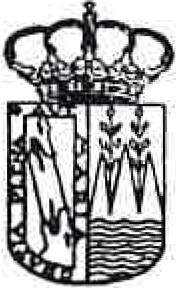 haberá deficiencias. Desde logo, a situación plenamente ideal non vamos chegar a ela. O que haberá que ter é vocación de arreglar as cousas.Sr. Alcalde: ¿Ou establecer prioridades? Sr. Rubido Ramonde: Nada máis.O Concello Pleno, en Y.;:)tación ordinaria, por unanimidade, acorda: APROBAR o ditame daComisión Informativa de Plenos nos termos nos que quedou transcrito.4.-  APROBACIÓN   DEFINITIVA   DA  MODIFICACIÓN   DA  ORDENANZA  FISCAL3.2 REGULADORA DA TAXA DE VAOS POR ENTRADAS DE VEHÍCULOS A TRAVÉS DE BEIRARRÚAS E RESERVAS DE VÍA  PÚBLICA  PARA  APARCA­ DOIRO EXCLUSIVO, PARADA DE VEHÍCULOS, E DE CARGA E DESCARGA DE MERCADORÍAS  DE  CALQUERA  CLASEPola Secretaria dáse lectura ao ditame da Comisión Informativa de Plenos de  data 15.12.2015, do seguinte teor literal:<<Vista a proposición da Alcaldía de data 25 de novembro de 2015, que dí:"O Pleno do Concello, en sesión celebrada o 30 de setembro de 2015 aprobou, entre outros a aprobación provisional da modificación da Ordenanza fiscal 3.2 reguladora da taxa de vaos por entradas de vehículos a través de beirarrúas e reservas de vía pública para aparcadoiro exclusivo, parada de vehículos, e de carga e descarga de mercadorías de calquera claseNo Boletín Oficial da Provincia número 195, do 13 de outubro de 2015 publicouse o preceptivo anuncio da exposición pública.Durante o prazo de exposición pública, presentouse o 13 de novembro, no rexistro xeral, co número 7131, unha reclamación presentada por Luciano Leira Lorenzo, en nome e representación da Comunidade de Propietarios da rúa Instituto número 5, no que plantexa que nos casos da existencia de varias entradas de vehículos, se reparta a taxa entre as devanditas entradas para evitar a duplicidade no cómputo das plazas existentes.A Intervención informou favorablemente a alegación presentada, polo que procede a aprobación definitiva da ordenanza inicial, incorporando a modificación pretendida.Por todo elo, proponse ao Pleno a aprobación da seguinte ordenanza, derogando a ordenanza anterior, para a súa aplicación para o exercicio 2016.Primeiro.- Estimar a alegación presentada por Luciano Leira Lorenzo, en nome e representación da Comunidade de Propietarios da rúa Instituto número 5 en relación coa aprobación inicial da ordenanza fiscal 3.2 Reguladora da taxa de vaos por entradas de vehículos a través de beirarrúas e reservas de vía pública para aparcadoiro exclusivo, parada de vehículos, e de carga e descarga de mercadorías de calquera clase.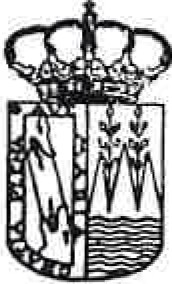 Segundo.- Aprobar definitivamente a modificación da ordenanza fiscal 3.2 Reguladora da taxa de vaos por entradas de vehículos a través de beirarrúas e reservas de vía pública para aparcadoiro exclusivo, parada de vehículos, e de carga e descarga de mercadorías de calquera clase, incorporando o seguinte apartado 4 no artigo 8 da ordenanza:"8.4. No caso que para as mesmas prazas de aparcamento se ccnte con varias entradas distintas, o importe da entrada de vehículos prorratearase por igual entre as entradas correspondentes."TERCEIRO.- Publicar o anuncio da aprobación definitiva no Boletín Oficial da Provincia para a súa entrada en vigor o 1 de xaneiro de 2016.Ordenanza fiscal 3.2 Reguladora da taxa de vaos por entradas de vehículos a través de beirarrúas  e  reservas de vía pública pa ra apa rcadoiro exclusivo, parada de vehículos, e de carga e desca rga de mercadorías de calquera claseArtigo 1º. Fundamento e natu ralezaNo uso das facultades concedidas polos artigas 133.2 e 142 da Constitución Espaflola e polo artigo 106 da Lei 7/85, de 2 de abril, Reguladora das Bases de Réxime Local, e de conformidade co disposto nos artigas 15 a 19 do Real Decreto Lexislativo 2/04, de 5 de marzo, polo que se aproba o Texto Refundido da Lei Reguladora das Facendas Locais, o Concello de Cedeira establece a taxa de vaos por entradas de vehículos a través de beirarrúas e reservas de vía pública para aparcadoiro exclusivo, parada de vehículos, e de carga e descarga de mercadorías de calquera clase, ó que se retire o artigo 20.3 do propio Real Decreto Lexisl2.tivo na súa letra h), e cuxas normas atenden ó previndo no artigo 57 do citado Real Decreto LexislativoArtigo 2º. Feíto impoñibleConstitúe o feito impoñible da taxa a utilización privativa  o  aproveitamento  especial  do  dominio  público  municipal con entradas de vehículos a través de beirarrúas e reservas de vía pública para aparcadoiro exclusivo, parada  de vehículos,  carga e descarga  de mercadorías  de calquera  clase e outras reservas   análogasArtigo 3º. Suxeito pasivoSon suxeitos pasivos a título  de contribuíntes  desta taxa  as persoas  físicas  ou xurídicas  e as entidades  ás que se retire o artigo 35.4 da Lei 58/03, de 17 de decembro, Xeral Tributaria , que gocen, utilicen ou aproveiten especialmente  o dominio  público  local  en beneficio particular.En todo caso, serán substitutos do contribuínte propietarios dos terreas e locais ós que dea acceso estas entradas de vehículos, os cales poderán repercutir, no seu caso, as cotas sobre os respectivos beneficiariosArtigo  4º. Responsables4.1. Responderán solidariamente das abrigas tributarias do suxeito pasivo as persoas físicas e xurídicas  ás  que se retire  o artigo 42  da Lei  58/03, de  17 de decembro, Xeral  Tributaria.4.2 Serán responsables subsidiarios as persoas ás que se retire  o  artigo  43  da  Leí  58/03,  de  17 de  decembro, Xeral  TributariaArtigo 5º. Beneficios  fiscais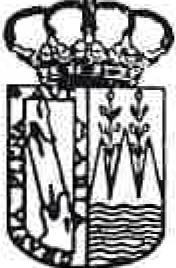 So se admitirán os beneficios fiscais que veñan establecidos  nas normas  con rango  de Leí  ou deriven  de tratados ou  acordos intemacionaisArtigo 6º. Base impoi'íibleAs  tarifas  a aplicar  serán as seguintes:Artigo 7°. DevengoA taxa devengarase canci.o se solicite a autorización ou concesión do aproveitamento especial, prorateándose por trimestres naturais.Cando se producira a u:ilización do aproveitamento especial sen solicitar licenza, o devengo da taxa terá lugar no momento do inicio de aquel aproveitamento.Tratándose de aproveitamentos xa autorizados e prorrogados, o día primeiro de xaneiro devengaráse a taxa, salvo os casos de baixa nos que se prorateará a cota por trimestres naturaisArtigo 8º. XestiónCando se trate de aproveitamentos non prorrogables a outros anos, novas aproveitamentos ou ampliacións de licenzas xa autorizadas liquidarase e esixirase a taxa unha vez concedida a autorización e deberase aboar con carácter previo a entrega da placa correspondente.Cando se trate de aprcveitamentos prorrogados, liquidarase a taxa e esixirase mediante aprobación do correspondente padrón nos períodos que oportunamente se sinalen.Este padrón formarase anualmente polos servizos económicos do Concello e estará constituído por censos que comprendan os suxeitos pasivos, o seu domicilio, o local onde se establece vao e as súas datas de alta e baixa.Se se realiza o aproveitamento ou utilización do dominio público municipal sen mediar concesión ou autorización , liquidarase e notificarase a débeda tomando como data a do inicio do aproveitamento, sen prexuízo de abri-lo oportuno expediente sancionador por infracción tributaria.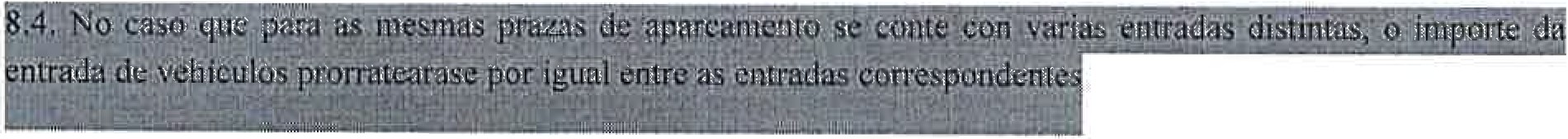 Artigo 9°. Ingreso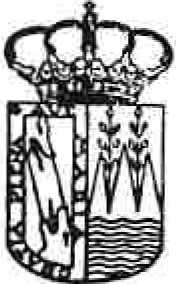 O pago da taxa regulada nesta ordenanza  realizarase  mediante  autoliquidación,  liquidación  ou  recibo,  emitido  polo  Concello  ou Deputación  Provincial  da CoruñaArtigo 10º. Infraccións e sancións tributa riasEn todo o relativo á cual ificación de infraccións tributarias, así como das sancións  que  a  estas  correspondan estarase ó disposto na  Leí  Xeral  Tributaria  e na normativa  de desenvolvementoArtigo 11º. Normas de xestiónUnha vez autorizada a licenza de aproveitamento, e no caso de que na solicitude se solicitara a prórroga da mesma, esta entenderase prorrogada mentres non se resolva sobre a solicitude de baixa do interesado ou se acorde a súa caducidade polo órgano competente do Concello.Os aproveitamentos entenderanse sempre concedidos en precario e sen prexuízo de terceiros. O suxeito pasivo non poderá solicitar indemnización algunha cando o Concello acorde retira-la licenza por motivos de tráfico, circulación, urbanísticos ou de outra índole.1 1.3. Os titulares das licenzas para vaos deberán proverse no Concello das placas regulamentarias  para  a  sinalización  do aproveitamento  mediante  o pago  do seu custe establecido  na presente   ordenanza.11.4. Cando finalice o aproveitamento, os suxeitos pasivos presentarán a solicitude de baixa correspondente tendo efectos tal declaración no período impositivo seguinte. A non presentación da solicitude da baixa suporá a obriga de continuar aboando a taxa. Para a efectividade da baixa do vao, deberáse entregar a placa correspondente ou denuncia sobre a substracción ou desparación na Policía LocalDisposición  adicional ú nicaAs modificacións que introduzan na regulación desta ordenanza as Leis de Presupostos Xerais  do  Estado  ou  calquera outra Lei ou disposición e que resulten  de  aplicación  directa,  producirán,  de  se-lo  caso,  a  correspondente  modificación  tácita  da presente  ordenanza fiscalDisposición finalA presente Ordenanza Fiscal entrará en vigor o día da súa publicación no Boletín Oficial da Provincia, e será de aplicación a partir do día 1 de xaneiro de 2016, permanecendo en vigor ata a súa modificación ou derrogación expresas."A Comisión, por tres votos a favor, do PSdG-PSOE  (dous),  e do BNG  (un),  e tres  absten­  cións do PP, acorda ditaminar devandita  proposición  favorablemente  e propoñer  ao  Pleno  a súa aprobación.>>Aberto  o tumo  de intervencións  non  se produce ningunha.O Concello Pleno, en votación ordinaria, por seis votos  a  favor  do  PSdG-PSOE  (tres),  do BNG (dous) e de ANOVA (un), e seis abstencións do PP, acorda: APROBAR o ditame da Comisión Informativa  de Plenos nos termos nos que quedou   transcritD.Antes de finalizar o Pleno o Sr. Alcalde di: Queriamos comentar un:.1a cousa con vostede Sr. Rubido. Queriamos adiantar o Pleno ordinario do mes de xaneiro. Querémolo facer o día 8 do mes que ven para  aprobar os  presupostos.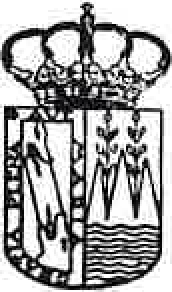 O Sr. Vilela Santalla di: Unha pregunta, que igual é para Manolo. ¿O complementario do POS, había unhas pist2.s, polo que falaba o Sr. Camilo, pistas en mal estado. ¿Eso está contratado xa? Do POS xa hai un complementario do 2014. ¿Non están aínda?O Sr. Pérez Riola di: Pero están obras feitas que non están no complementario.O Sr. Vilela Santalla di: Pero esas están mal. Haberá outras. Non creo que haxa moitas.O Sr. Pérez Riola di: Hai ahí unha en Condomiñas que está preciosa. Para gastar 700.000 euros en pistas antes das eleccións, a de Condomiñas quedou preciosa.O Sr. Alcalde di: Vostede falou do complementario do DTC, ¿non? Ese está pendiente de contratación. O que sí que estamos pendentes de contratar varias pistas que están en mal estado porque non hai partida orzamentaria para facelo.O Sr. Vilela Santalla di: Esas é moita hora, porque si non pódense perder. A estas alturas terían que estar contratadas, ¿non?O Sr. Alcalde di: Non.O Sr. Vilela Santalla di: Eu creo que sí. O Sr. Pérez Riola di: Non, no POS non.A Sra. Couto Lamigueirn pregunta:  Entón  ¿qué sería, pola mañá ou pola tarde?  O Sr. Alcalde  di: En principio  sería ás oito da tarde.  Sería  igual.E non habendo máis asuntos que tratar, pola Presidencia levántase a sesión ás dezaseis horas e vinte e nove minutos do expresado día, estendéndose a presente acta do que eu, como Secretaria, dou fe.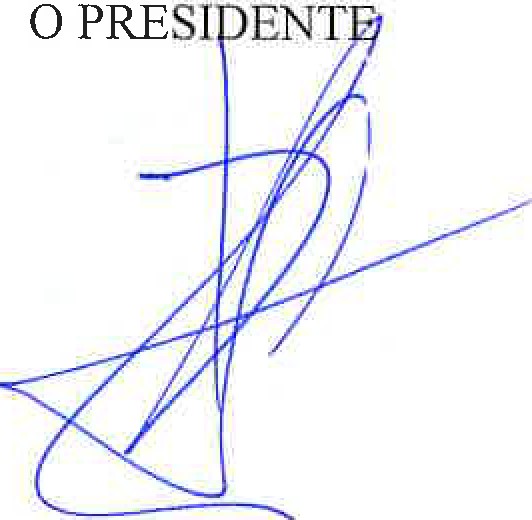 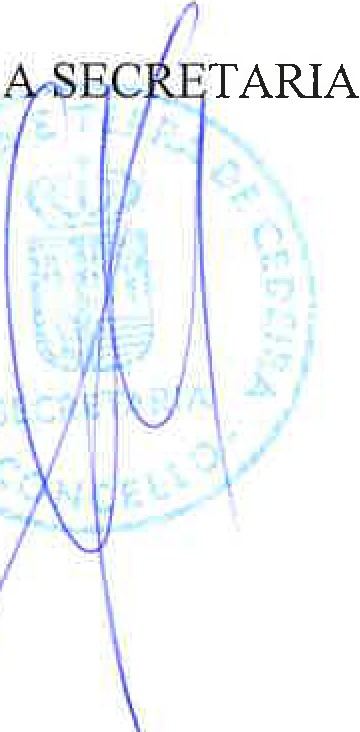 .Denominación  da obra  ou subministraciónDenominación  da obra  ou subministraciónDeputaciónConcelloOrzamento totalInstalación  de rede  sen fíos en núcleos ruraisInstalación  de rede  sen fíos en núcleos rurais43.570,310,0043.570,31Alumado no Paseo Fluvial e Parque  Sdo.  CorazónAlumado no Paseo Fluvial e Parque  Sdo.  Corazón66.648,57O,O066.648,57!Área de ocio e descanso no Parq_ue do Romeiro34.409,003.000,0037.409,00Instalación  de xogos  biosaudables  e infantísInstalación  de xogos  biosaudables  e infantís33.580,893.007,3336.588,22!Ampliación de alumado no Paseo da  Magdalena!Ampliación de alumado no Paseo da  Magdalena32.743,140,0032.743,14SUBTOTAL INVESTIMENTOS DE CARÁCTER  SOCIALSUBTOTAL INVESTIMENTOS DE CARÁCTER  SOCIAL210.951,916.007,33216.959,24Denominación  da  obra  ou subministraciónDeputaciónConcelloOrzamento totalIAcondic. entorno instalacións de depuración de laugas residuais35.876,890,0035.876,89Saneamento  na Rúa As Pontes54.320,550,0054.320,55Aportación  municipal  obra PAS-CONVENIO24.651,090,0024.651,09SUBTOTAL OUTROS INVESTIMENTOS114.848,57114.848,57Denominación  da obraDeputaciónConcelloOrzamento totalSUBTOTAL	INVESTIMENTOS	DECARÁCTER  SOCIAL210.951,916.007,33216.959,2SUBTOTAL  OUTROS   INVESTIMENTOS114.848,570,00114.848,57T O T A L325.800,486.007,33331.807,81[nvestimentos financeiramente sostibles de carácter socialOrzamentoSaneamento  na Rúa Amor Hermoso30.758,72TOTAIS30.758,72Denominación  da obra ou  subministraciónDeputaciónConcelloOrzamento totalAcondicionamento de rúas na zona urbana98.604,3524.651,09123.255,44TOTAL98.604,3524.651,09123.255,44Denominación  da  obra ou subministraciónDeputaciónConcelloOrzamento totalfostalación  de dúas pistas  de pádel cubertas148.209,420,00148.209,42Construción  de nichos  no cemiterio municipal56.184,230,0056.184,23SUBTOTAL  OBRAS  I SUBMINISTRACIÓNS204.393,650,00204.393,65Deputaciónchega provincial aplicada ao financiamento de gastos correntes34.526,71SUBTOTAL  GASTO CORRENTE34.526,71SUBTOTAISDeputaciónConcelloOrzamento totalSUBTOTAL  OBRAS  /SUBMINISTRACIÓNS204.393 ,65204.393 ,65SUBTOTAL  GASTOS  CORRENTES34.526,7134.526,71f O T A L238.920,36238.920,36Denominación  da obra  ou subministraciónOrzamentoPavimentación de camiños en Vilarcay e Meizoso32.743,14TOTAIS32.743,14Nº REX.DATA FRA.D.N.1/C.I.F.NOMETEXTO EXPLICATIVOPRGEC.RC.IMPORTE2014/145318/12/2014A15013162JOSÉ	NO MANTIÑÁNFRA 79 REFORMA REDES PLUVIAIS E REDE REGO NA PRAZA FLOREAL161629002015/801914.534,96€FRA  667   MEJORA ZONAFERNANDEZDUNAR	y	FIJACION2015/7626/01/201576412830EDIAZ FRANCISCOARENA	y	ESTET. MEDIANTE SUST. CIERRE3232619002015/60038.351,66€ENRIQUECOLEG. NIGOLAS, ENTREOTROS2015/48531/03/2015815800907VILLASUSOFRA	46/C	2	UD.FORMACION	PASO1532619002015/60004.224,88€PEATONESORTEGAL SLSOBREELEVADO	CON AGLOMERADO		yPAVIMENTO	ACERAACCESO PASO2015/63304/03/2015A66141185VIAQUA  SAUFRA	255-8/15F EXTENSION		REDE SANEAMENTO EN LG. CAMPO			DACRUZ-ESTEIRO (PRESUPOSTO  Nº  14/15)16162900CONDICIO NADA3.191,36€2015/63404/03/2015A66141185VIAQUA SAUFRA	255-9/15F EXTENSION		REDE ABASTECEMENTO    TRV.SILVA          -      CEDEIRA(PRESUPOSTO Nº15/15)16162900CONDICIO NADA1.739,38€2015/63604/03/2015A66141185VIAQUA SAUFRA	255-11/15F EXTENSION		REDE SANEAMENTO     EN    LG.CAMPO      DA      CRUZ     -ESTEIRO  (PRESUPOSTONº 22/15)16162900CONDICIO NADA2.402,54€2015/81914/05/2015870013693FERCARPI GALICIA SLFRA	357			ACOND . PAREDES	y	PINTADOCASA	MUSEO	(EN FRENTE		ALAYUNTAMIENTO),    ENTREOTROS TRABAJOS450227992015/80675.614,40€2015/86815/05/2015815111503JOSE MANUEL PIÑEIRO LOPEZ SLAUMENTOS	OBRA ACONDICIONAMENTO E MELLORA DE CAMIÑOS MUNICIPAIS: CARBALLA45361900CONDICIO NADA740,35 €FRA	11O	AUMENTOSJOSEOBRA:   PAVIMENTACION2015/87015/05/2015815111503MANUEL PIÑEIRODE	CAMIÑOS	EN PENADAGUIA,45361900CONDICIO NADA3.087,22€LOPEZ SLCIMADEVILA	EVILARNOVOFRA   88  CERTIFICACION2015/87128/04/2015815111503JOSE MANUEL PIÑEIRO LOPEZ SLFINAL	OBRA:PAVIMENTACION	DE CAMIÑOS MUNICIPAIS EN PENADAGUIA , CIMADEVILA		E45361900CONDICIO NADA3.458,16€VILARNOVOFRA	359	PINTADOPARADAS	EXPRES	EN2015/87521/05/2015870013693FERCARPIGALICIA SLAVO CASTELAO, CAMBIO DE	MARQUESINA	BUS45022799CONDICIO NADA5.457,10€PLAZA  GALICIA  Y  OTROSTRABAJOS2015/90722/05/2015815800907VILLAS USO ORTEGAL SLFACT. 73/C EJECUCIÓN DE DOS TAJEAS EN ACCESO A ENTRADAS EN A CARBALLA16162900CONDICIO NADA1.235,41€2015/106522/05/2015815800907VILLASUSO ORTEGAL SLFRA 74 ML. LIMPIEZA DE CUNETAS	y	PASOSSALVACUNETAS, INCLUSO	P.P.	DE REPERFILADO	DETALUDES, RETIRADA DE PRODUCTOS	yTRANSPORTE45361900CONDICIO NADA12.959,31€2015/11727/05/2015870013693FERCARPIFRA.2	DESENCOFRAR,45022799CONDICIO5.227,206GALICIA SLENCOFRAR,	LLENAR MOLDES DE MACETAS E OUTROS SERVICIOSNADA€2015/117731/05/2015815111503JOSE MANUEL PIÑEIRO LOPEZ SLFRA.132.00  ML  LIMPIEZAy        PERFILADO         DECUNETAS / M3 GRAVA 30-50 EN BACHEOS I M2 RIEGO SEMIPROFUNDO CON 4,5 KG/45361900CONDICIO NADA5.157,67€2015/118812/06/2015815800907VILLASUSO ORTEGAL SLFRA 94/C REALIZACIÓN DE OBRA: A CALZADA. (ZAHORRA, MOTONIVELADORA,COMPACTADOR	yCAMIÓN PORTAMÁQUINAS)45061900CONDICIO NADA1.310,43€2015/205627/10/2015A66141185VIAQUA SAUFRA         255-31/15		F EXTENSIÓN	REDESANEAMENTO	EN CAMPO DA CRUZ- ESTEIRO.16162900CONDICIO NADA4.852,61€83.544.64€Epíf rafeConceptoCota1Entrada de vehículos a locais destinados a garaxes públicos considerados  como  tales no  imposto  de actividades  económicas,  ó ano por plaza10,00 €2Entrada de vehículos a locais, destinados a garaxes individuais ou vivendas unifamiliares ó ano20,00 €3Entrada de vehí::ulos en aparcamentos ou garaxes colectivos (comunidades de propietarios e similares), ó ano por plaza7,00 €(Mínimo 21,00 €)4Entradas de vehículos en talleres ou locais comerciais ou industriais  ó ano por  metro  lineal ou fracción20,00 €5Reserva de espacios nas vías de e terreas de uso público.Para carga e descarga, por cada metro lineal ou fracción ó ano5.1Reservas durante 4 horas ó día como máximo20,00 €5.2Reservas durante 8 horas ó día como máximo30,00 €5.3Reservas durante as 24 horas do día45,00 €16Pala entrega de cada placa de vado30,00 €7Por cada placa doutras reservas de espazos70,00 €8Por cada  vao, ao ano e garaxe, compatible coa tarifa pola entrada de vehículos10,00 €